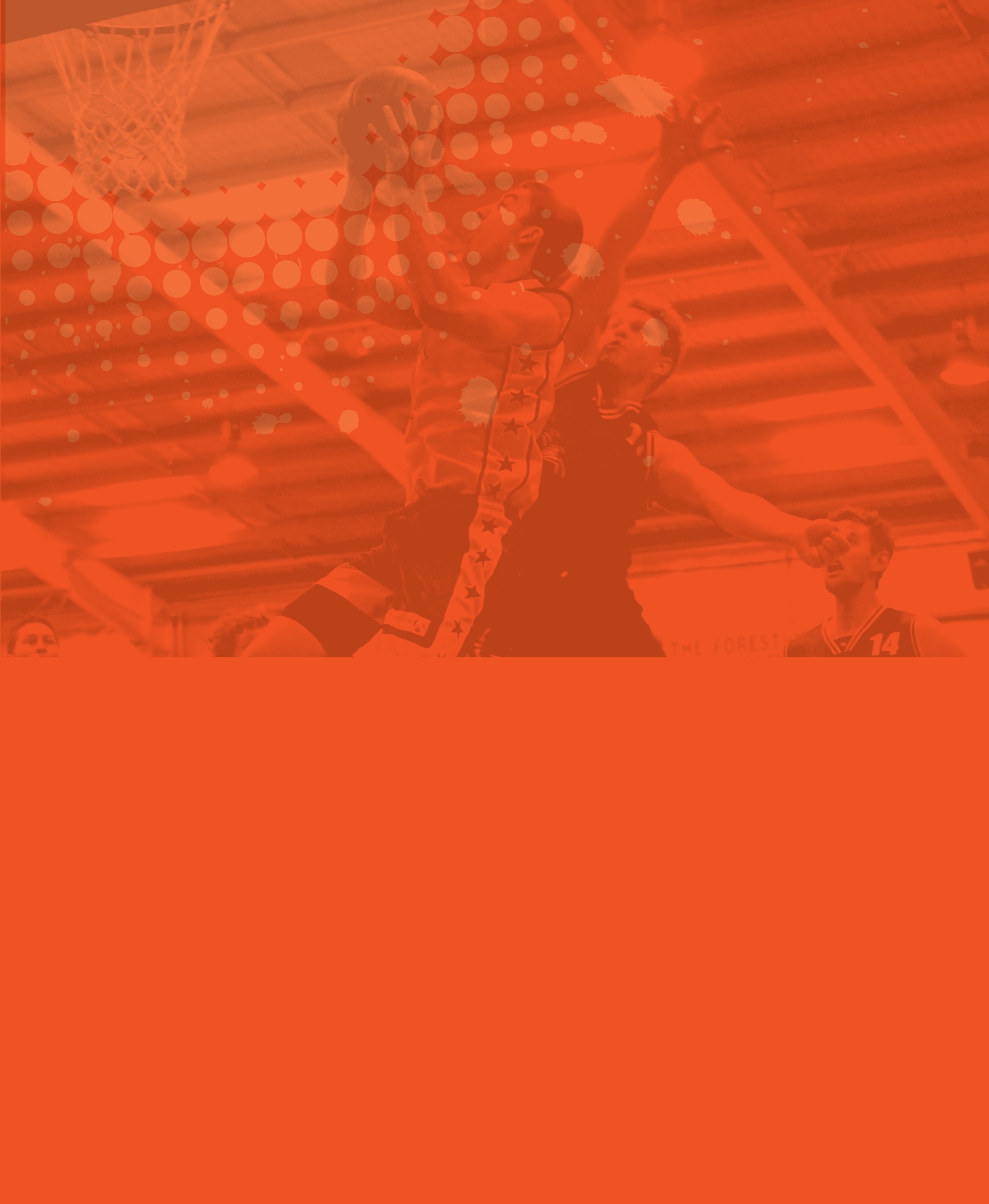 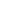 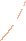 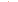 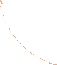 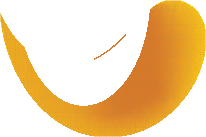 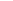 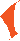 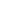 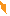 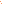 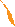 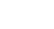 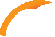 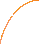 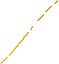 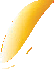 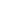 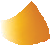 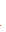 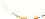 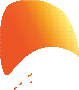 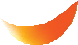 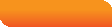 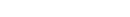 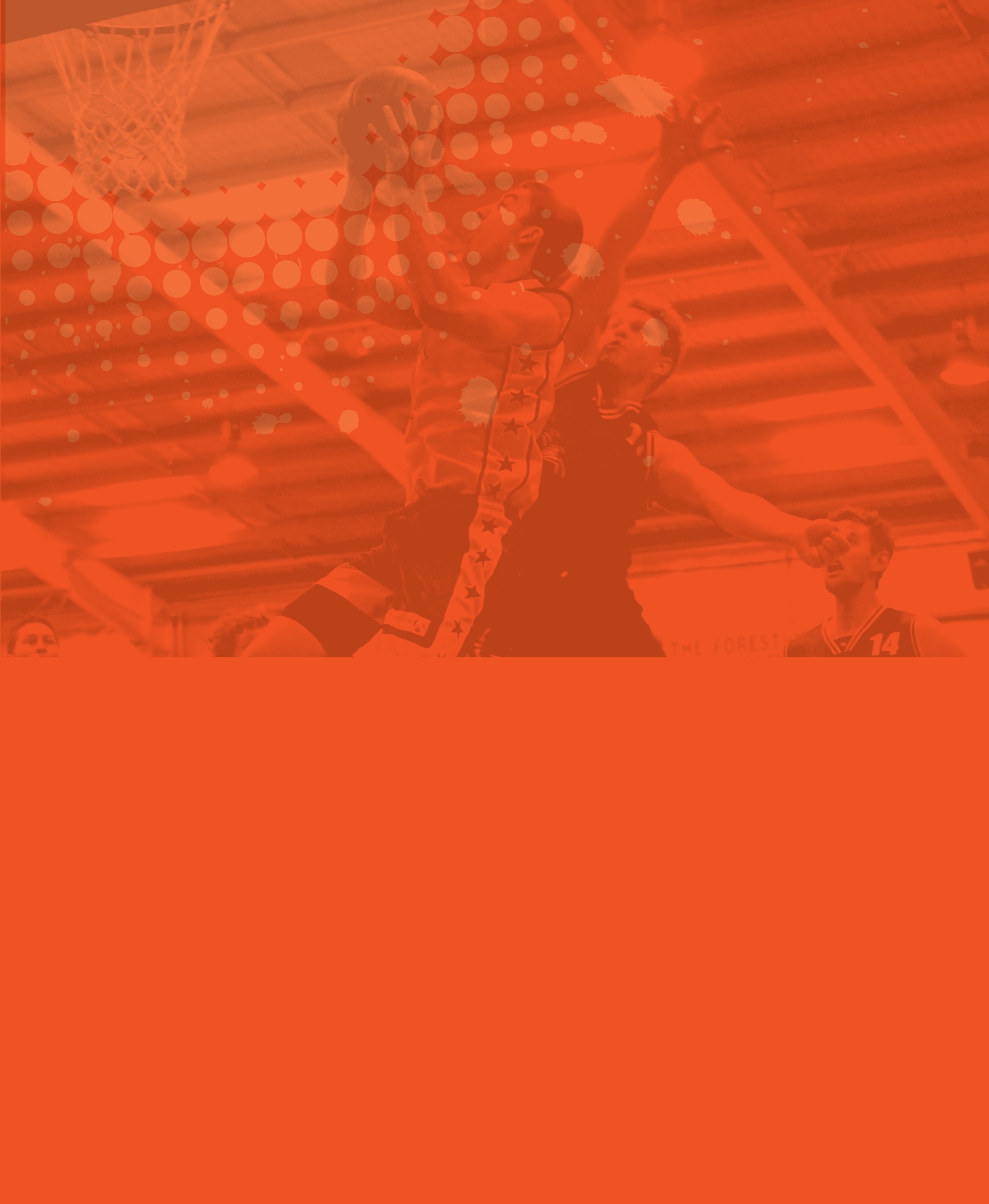 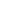 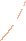 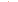 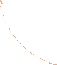 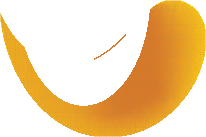 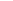 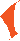 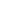 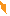 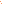 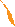 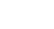 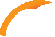 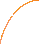 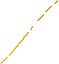 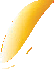 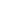 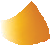 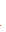 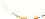 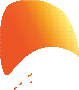 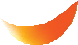 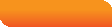 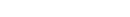 v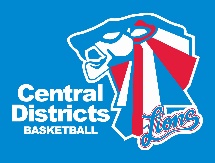 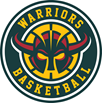 2015 AVERAGE POINTSAVERAGE REBOUNDSAVERAGE ASSISTSFIELD GOAL PERCENTAGE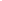 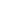 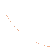 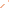 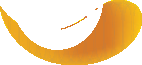 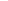 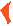 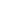 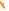 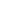 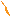 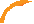 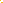 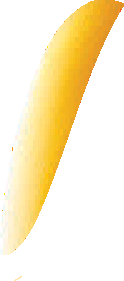 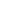 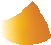 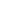 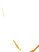 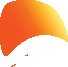 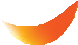 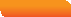 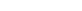 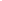 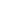 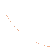 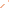 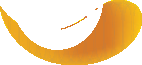 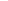 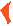 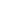 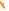 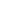 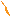 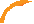 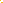 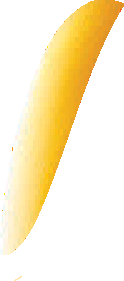 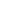 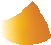 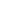 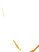 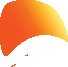 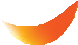 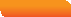 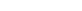 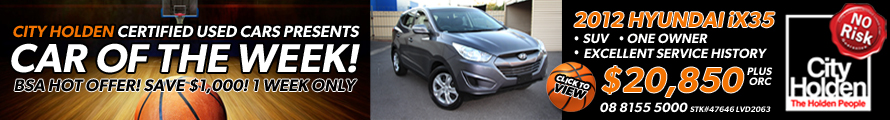 2015 LADDER2015 LADDER2015 LADDER2015 LADDER2015 LADDER2015 LADDER2015 LADDER2015 LADDER2015 LADDER2015 LADDER2015 LADDER2015 LADDER2015 LADDER2015 LADDERWOMENPWLD%PTSMENPWLD%PTSNorwood 121200140.9236Woodville111010127.4431North Adelaide 11830121.3627Norwood12930110.8830Woodville 11740114.3125West Adelaide11830110.7627South 1266093.4824North Adelaide11830104.8027Sturt 10640102.9622South Adelaide1257094.3122West Adelaide 1147097.4419Forestville11560102.2821Eastern 10460100.4318Sturt1037094.3916Southern 1046091.4418Central Districts1037090.2516Forestville 1138091.6717Eastern1028084.0314Central Districts 10010061.4010Southern1019084.3812WOMENPlayerClubAveMENPlayerClubAve1Callan TaylorWoodville221Daniel SimsForestville262Jo HillNorth Adelaide212Mitch CreekWoodville243Amy LewisCentral Districts203Jeremy SmithSouth Adelaide23WOMENPlayerClubAveMENPlayerClubAve1Callan TaylorWoodville121David SturnerWest Adelaide132Jo HillNorth Adelaide112Mitch CreekWoodville113Jessica GoodNorwood93Blake TrusloveWest Adelaide10WOMENPlayerClubAveMENPlayerClubAve1Jess MahonySouth Adelaide61Aric MillerNorth Adelaide52Rebecca DukeNorwood41Andrew WebberNorwood52Jess FoleyNorwood41Darren NgWoodville5WOMENPlayerClub%MENPlayerClub%1Callan TaylorWoodville591Frasier GehrichWoodville642Jo HillNorth Adelaide572Mitch CreekWoodville623Jami-Lee PerisNorth Adelaide532Daniel SimsForestville57THREE POINT PERCENTAGETHREE POINT PERCENTAGETHREE POINT PERCENTAGETHREE POINT PERCENTAGETHREE POINT PERCENTAGETHREE POINT PERCENTAGETHREE POINT PERCENTAGETHREE POINT PERCENTAGEWOMENPlayerClub%MENPlayerClub%1Jess FoleyNorwood591Dylan RawsonSturt452Katherine PerkasWoodville402Daniel SimsForestville443Kate GladstoneSturt373Ryan GardinerSouth Adelaide42FREE THROW PERCENTAGEFREE THROW PERCENTAGEFREE THROW PERCENTAGEFREE THROW PERCENTAGEFREE THROW PERCENTAGEFREE THROW PERCENTAGEFREE THROW PERCENTAGEFREE THROW PERCENTAGEWOMENPlayerClub%MENPlayerClub%1Jo HillNorth Adelaide981Peter CrawfordWest Adelaide 842Denelle FawcettSouthern882Jacob HolmesNorwood833Katherine PerkasWoodville863Decorey JonesEastern78Qualification CriteriaPlayers must have played a minimum of 50% of possible games for their clubFor field goal percentage, players must have taken a minimum of 5 field goals per gameFor free throw percentage, players must have taken a minimum of 3 free throws per gameFor three point percentage, players must have taken a minimum of 3 three point shots per game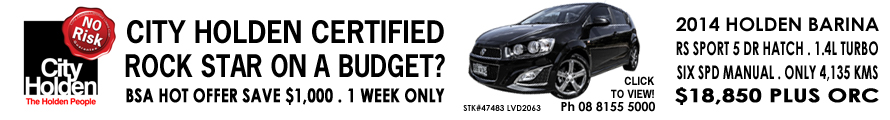 Qualification CriteriaPlayers must have played a minimum of 50% of possible games for their clubFor field goal percentage, players must have taken a minimum of 5 field goals per gameFor free throw percentage, players must have taken a minimum of 3 free throws per gameFor three point percentage, players must have taken a minimum of 3 three point shots per gameQualification CriteriaPlayers must have played a minimum of 50% of possible games for their clubFor field goal percentage, players must have taken a minimum of 5 field goals per gameFor free throw percentage, players must have taken a minimum of 3 free throws per gameFor three point percentage, players must have taken a minimum of 3 three point shots per gameQualification CriteriaPlayers must have played a minimum of 50% of possible games for their clubFor field goal percentage, players must have taken a minimum of 5 field goals per gameFor free throw percentage, players must have taken a minimum of 3 free throws per gameFor three point percentage, players must have taken a minimum of 3 three point shots per gameQualification CriteriaPlayers must have played a minimum of 50% of possible games for their clubFor field goal percentage, players must have taken a minimum of 5 field goals per gameFor free throw percentage, players must have taken a minimum of 3 free throws per gameFor three point percentage, players must have taken a minimum of 3 three point shots per gameQualification CriteriaPlayers must have played a minimum of 50% of possible games for their clubFor field goal percentage, players must have taken a minimum of 5 field goals per gameFor free throw percentage, players must have taken a minimum of 3 free throws per gameFor three point percentage, players must have taken a minimum of 3 three point shots per gameQualification CriteriaPlayers must have played a minimum of 50% of possible games for their clubFor field goal percentage, players must have taken a minimum of 5 field goals per gameFor free throw percentage, players must have taken a minimum of 3 free throws per gameFor three point percentage, players must have taken a minimum of 3 three point shots per gameQualification CriteriaPlayers must have played a minimum of 50% of possible games for their clubFor field goal percentage, players must have taken a minimum of 5 field goals per gameFor free throw percentage, players must have taken a minimum of 3 free throws per gameFor three point percentage, players must have taken a minimum of 3 three point shots per game